В рамках Единого Дня профилактики прошли встречи с представителями правоохранительных органов. Инспектор ПДН  Гущина Н.В. проведала  беседу  с обучающимися 7-9 классов «Последствия употребления алкоголя», «Скажи сигарете – НЕТ!». 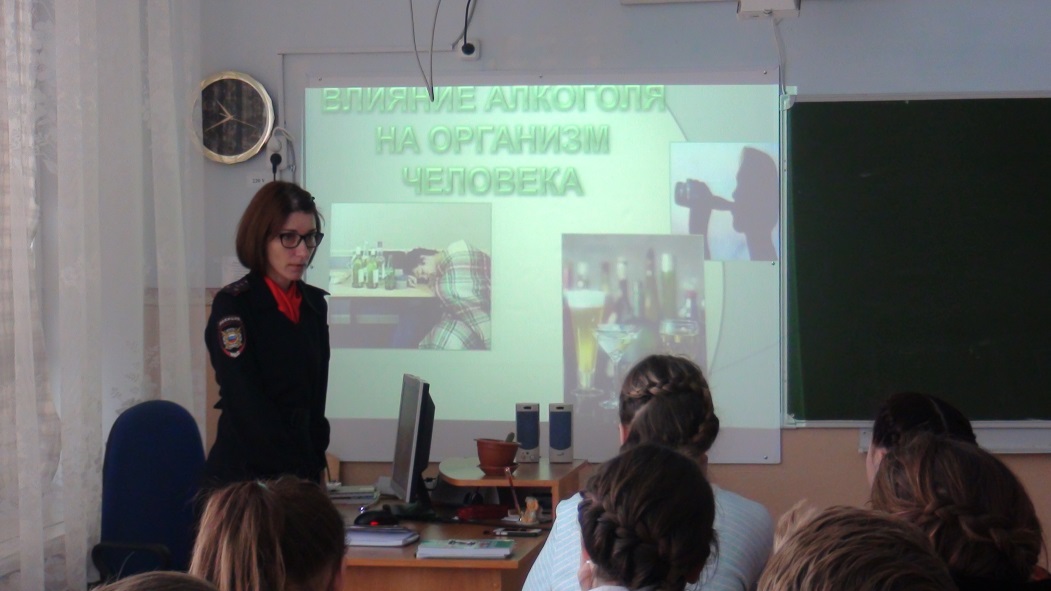 Дознаватель ОНД Туринского ГО, Слободо — Туринского МР Дюпин Н.И. выступил в 1-9 классах с беседой о  правилах пожарной безопасности, обращая особое внимание на бдительность и ответственность в вопросе обеспечения пожарной безопасности.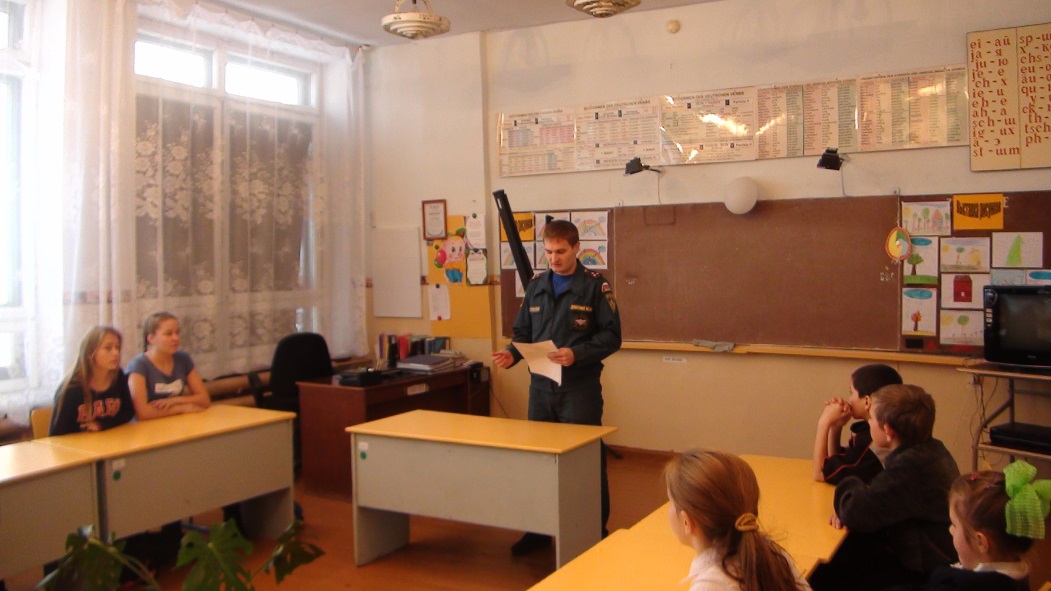 Мурзина Л.В. инспектор по пропаганде БДД ОГИБДД ОМВД России по Туринскому району провела  беседу «Опасности зимней дороги», «Стань Заметнее» среди ребят 1-4 классов, 5-9 классов. 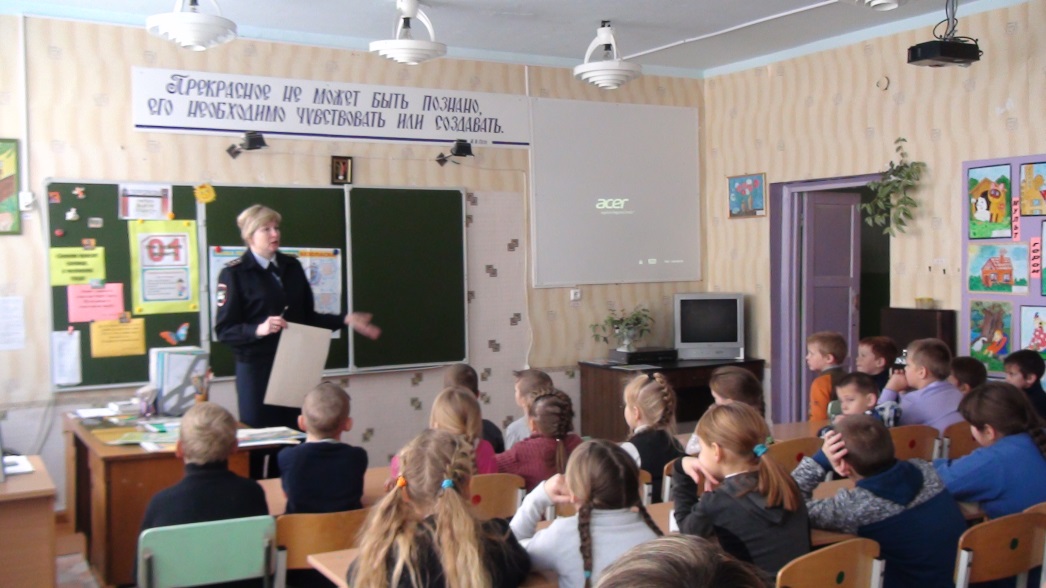 